Нургуль Бегалиева приглашает вас на запланированную конференцию: Zoom.Тема: Конференция Zoom Нургуль БегалиеваВремя: 2 ноя 2020 11:05 AM Asia/BishkekПодключиться к конференции Zoomhttps://us04web.zoom.us/j/72652217205?pwd=NklYR0FpU2pVNGJPclozS3U5MERFZz09Идентификатор конференции: 726 5221 7205Код доступа: N2v6F5№ 2 ПротоколМамлекеттик тил  усулдук бирикмесинин мугалимдеринин жолугушуусу3-ноябрь, 2020-жыл Күн тартиби:1. Дистанттык жана онлайн окутуунун элементтери менен жалпы көйгөй жана аларды чечүү жолдору;2. Ачык сабактарды пландаштыруу; 3. 5-класстардын окуучуларынын предметтик жетишкендиктеринин деңгээлин текшерүүнү талдоо (жыйынтыктоочу көзөмөл);4. Таланттуу балдарды аныктоо, жекече билим берүү маршруттарын даярдоо;   Жыйналыштын жүрүшү:     Биринчи маселе боюнча мамлекеттик тил боюнча директордун орун басары Бегалиева Н.Ж. сөз сүйлөдү. Дистанттык жана онлайн окутуунун алкагында ар бир мугалим кылдат мамиле кылуу менен чыгармачылык менен иш алып барышы керек экенин баса белгиледи. Кайтарым байланышты да эске алуу керектигине токтолуп, бир нече сунуштарды киргизди.      Экинчи маселе боюнча  кыргыз тили мугалими Ѳсүкбаева А.А. сѳз сүйлѳдү. Аралыктан окуганыбызга карабай, ар бир мугалим окуучулар менен болгон байланышты бекемдѳѳ максатында сабактарды кызыктуу кылып даярдап, заманбап технологияларды канчалык деӊгээлде ѳздѳштүргѳнүн кѳрсѳтүү үчүн дагы ачык сабактарды даярдап, ѳтүшүбүз керек деди. Атайын даярдалган сабактын иштелмелри менен бѳлүштү. (2-тиркемеде)	Үчүнчү маселе боюнча 5–класстарда эмгектенген мугалимдер Кайыкеева К.С. жана Замирбек кызы Г. сѳз сүйлѳп, 5-класстардын арасындагы атайын ѳткѳрүлгѳн текшерүү иштеринин жыйынтыктары, окуучулардын жетишкендиктери, билим сапатттары менен тааныштырды. (Тиркеме 1.) 	Тѳртүнчү маселе боюнча ар бир мугалим ѳзүлѳрү сабак берген класстарындагы таланттуу балдарды айтышты жана ар бир класстан бир нече балдардын таланттарын ѳнүктүрүү үчүн жолдорун айтышты.                              Чечим:Дистанттык жана онлайн окутууну алгылктуу окутууну улансынДекада маалына ар бир мугалим ачык сабактын планын даярдасын5-класстардын жетишкендиктерин, билим сапаттарын кѳтѳрүүТаланттуу балдарды тарбияланууну улантуу.ШМО жетекчиси                                   Кубанычбек кызы К.1-тиркеме 2-тиркеме Жолугушунун жүрүшү онлайн режиминде: 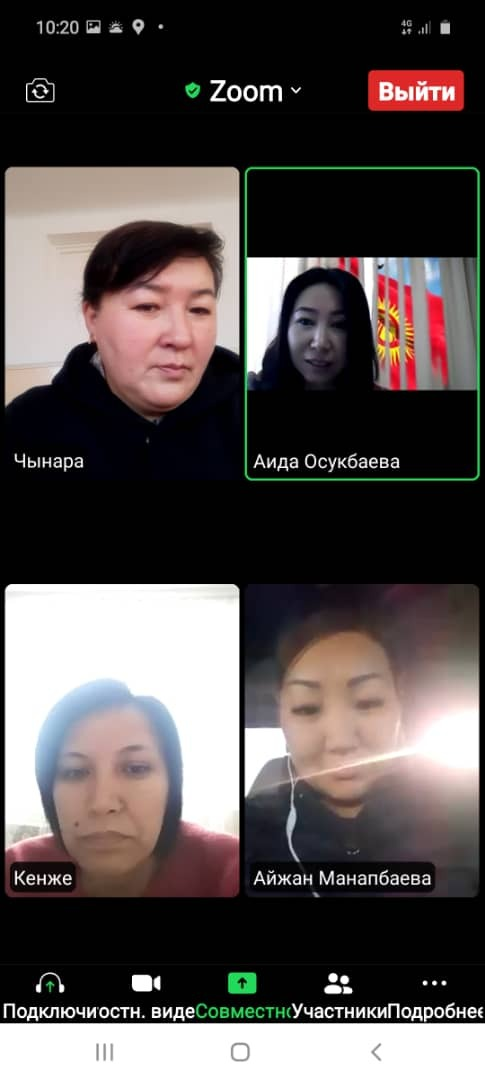 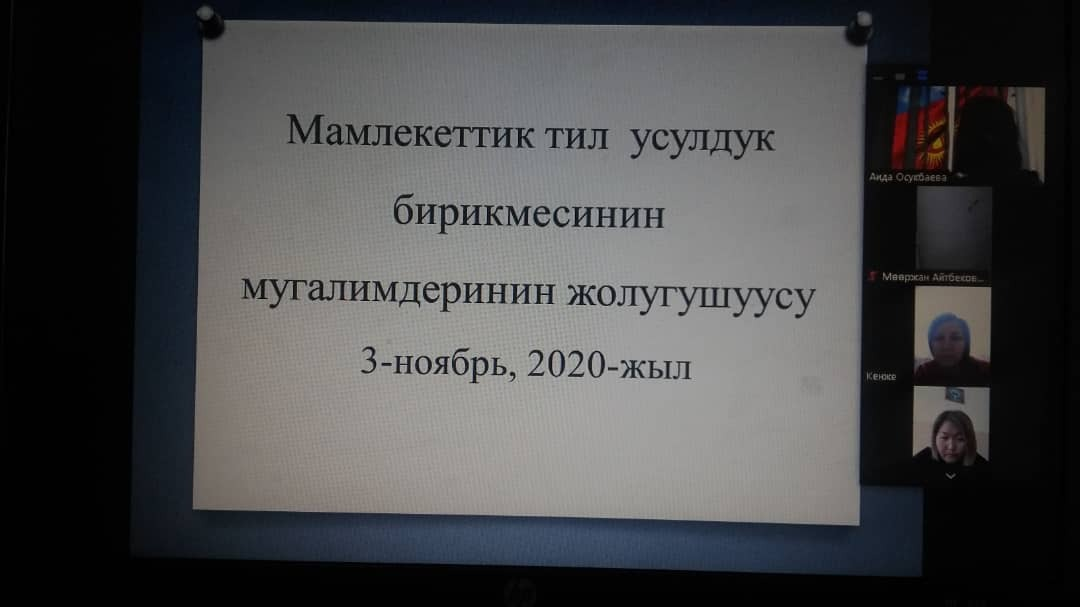 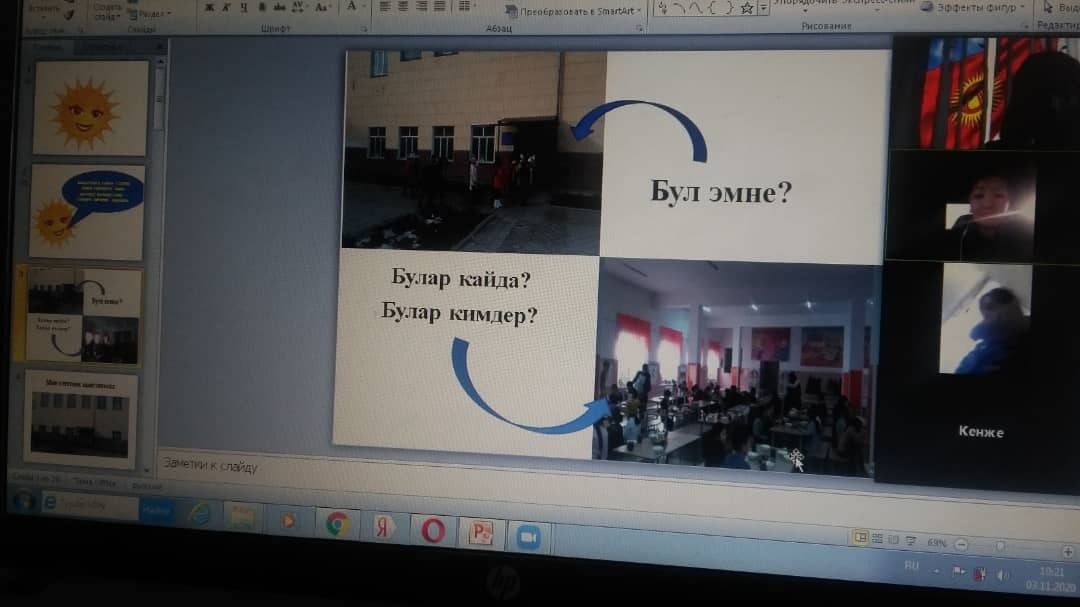 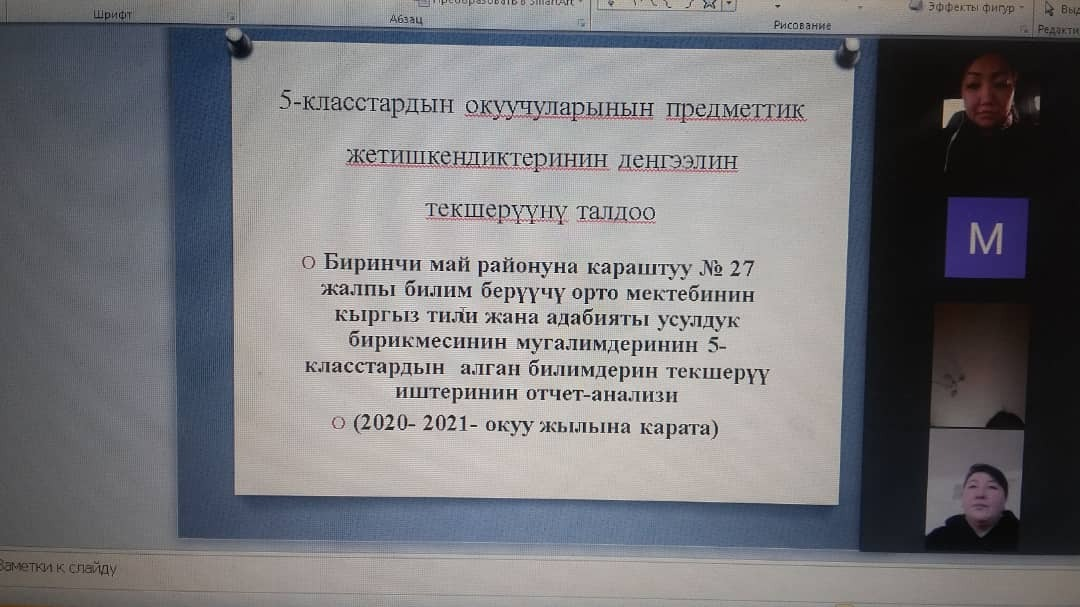 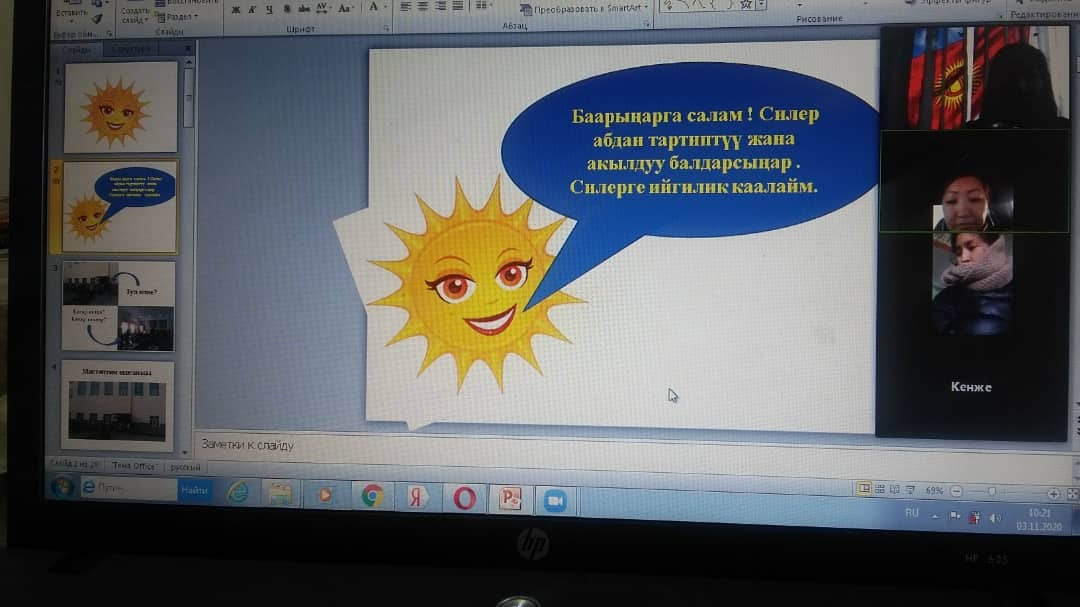 КлассОкуучулардын саны Окуучулардын саны Окуучулардын саны Окуучулардын саны Баалоо Баалоо Баалоо Баалоо Көрсөткүчтөр Көрсөткүчтөр Көрсөткүчтөр КлассЖалпы саныЖалпы саныЖазгандарЖазбагандар5432БилимСапаты%Жетишүүсү %Жетишпегендер5а3417143266-471005а3417143257-411005б3216133463-621005б3216124336-371005в321616-574-751005в3216115245-371005г321616-585-811005г3216124453-561005д3318144275-501005д3315141248-40100